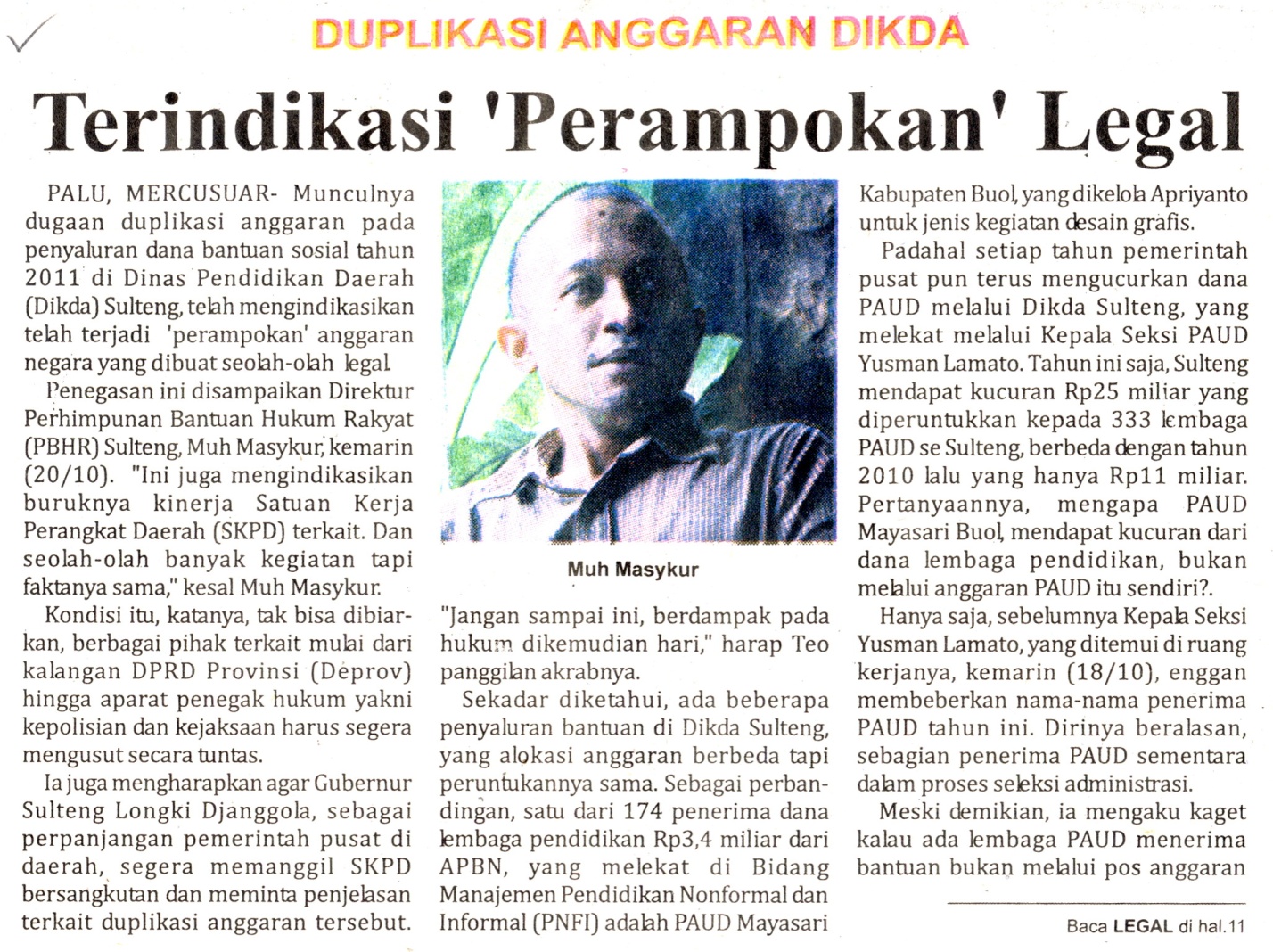 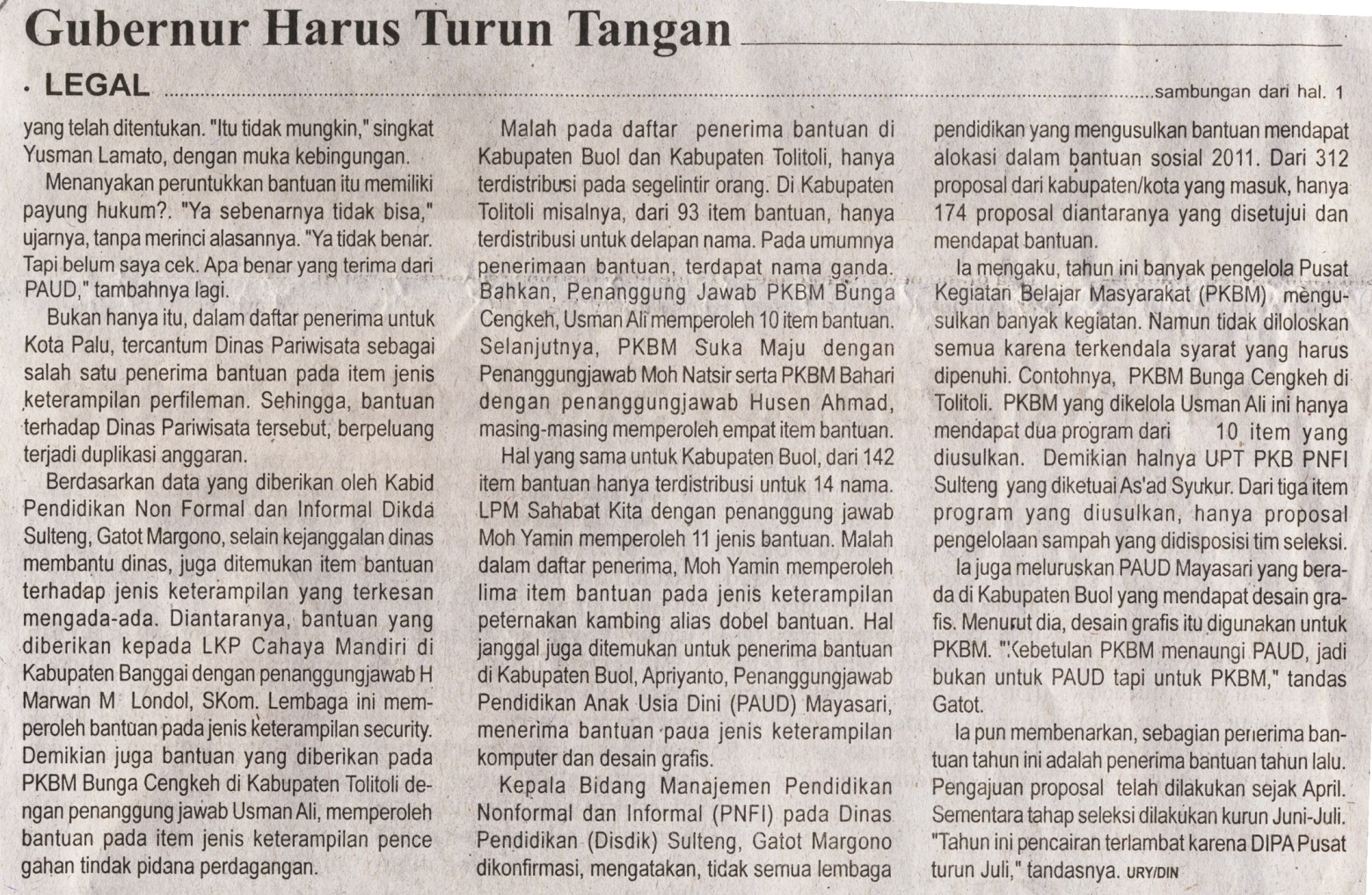 Harian    :MercusuarKasubaudSulteng  IHari, tanggal:Kamis ,20  Oktober  2011KasubaudSulteng  IKeterangan:Halaman 1 Kolom 2-4; halaman 11 Kolom 1-3KasubaudSulteng  IEntitas:Provinsi SultengKasubaudSulteng  IHarian    :MercusuarKasubaudSulteng  IHari, tanggal:Kamis ,20  Oktober  2011KasubaudSulteng  IKeterangan:Halaman 1 Kolom 2-4; halaman 11 Kolom 1-3KasubaudSulteng  IEntitas:Provinsi SultengKasubaudSulteng  I